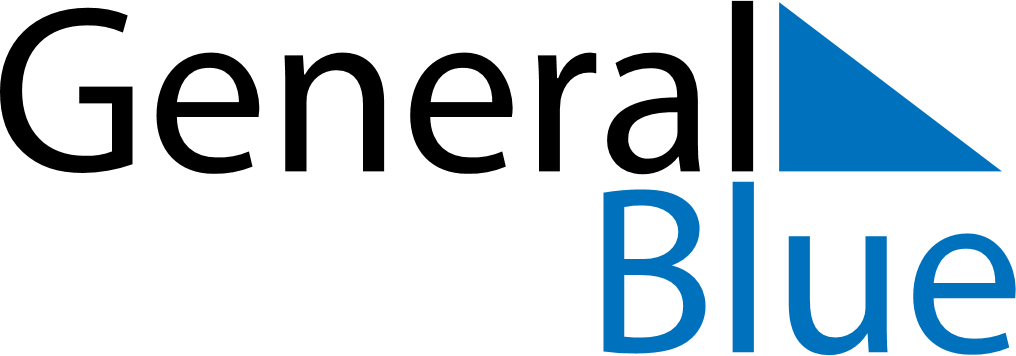 June 1859June 1859June 1859June 1859June 1859SundayMondayTuesdayWednesdayThursdayFridaySaturday123456789101112131415161718192021222324252627282930